Friday 27th March 2020Daily ActivitiesPE with Joe Wicks 9-930am                                            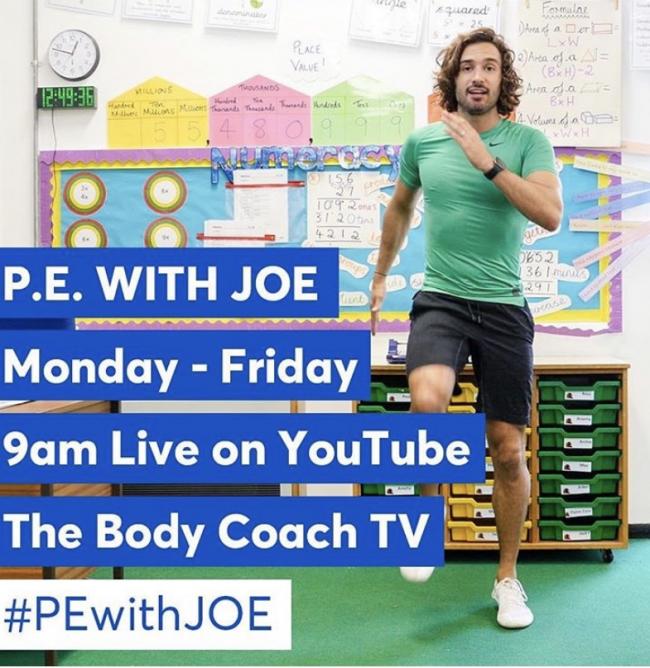 Or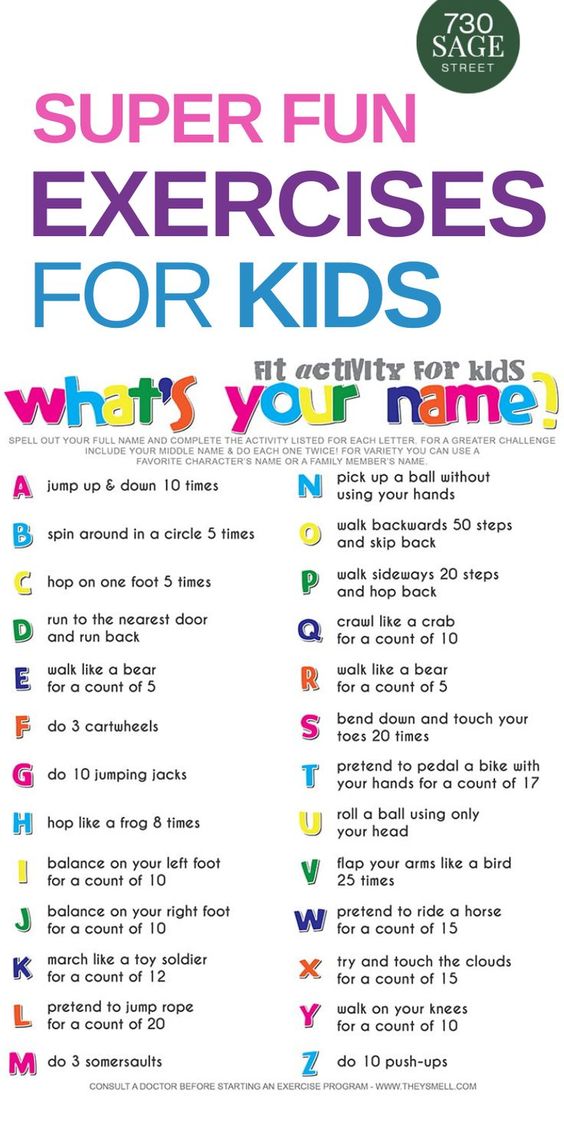 Well done completing your first week of home learning! This is a new experience for us all and you should be very proud of what you have achieved!Today you will get the choice to choose your learning.  Below you will find a learning grid.  You can choose 3 activities to complete throughout the morning.  Have Fun!Write a postcard to a friend or relative in self-isolation.  Cut out the card, draw a picture on the front and write a message on the back. If you can post it – even better!Write a letter to a key worker, thanking them for helping everyone.  Go on a shape hunt around the house.  How many different shapes can you find? What are they good for?  Stacking/rolling/joining etc.  Create a boardgame to play – this can be literacy/numeracy based.Complete a jigsaw or puzzle Create a leaflet/poster/video for a younger friend/sibling/relative with activities to keep them entertained during school closures.  Then do some of these activities!Free writing Friday – let you imagination run wild and write about something that interests you. This can in the form of a news reports, letter, persuasive, poster etc. Make playdough using water, oil, flour and salt (there are lots of recipes online).  How many different shapes can you make?  Explore coding by setting the task of writing instructions for a robot.  A family member becomes the robot and tests out the instructions.  Were the instructions precise enough? Make something using Lego/craft material – this can be something that interests you.Go outside and use chalk to draw around someone's body. Can you draw what is inside your body? What does each part do?Create a rainbow collage by collecting coloured materials from your garden or home.Design and make a paper aeroplane that will travel the furthest. Does changing your design make it go further?Make a list using words/drawings to find all the things in your home that use electricity. If you could keep only one item which would it be? Why?Choose a novel of your choice and find 5 unfamiliar words – look up the definitions in the dictionary.  